Двигательная активностьифизические упражнения – самый мощный фактор, позволяющий успешно противостоять процессам старения.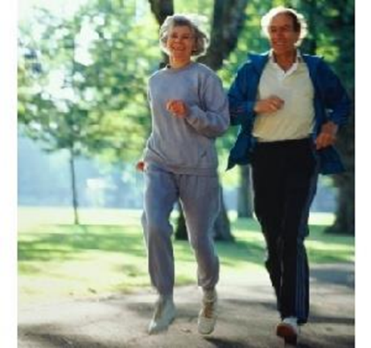 Цель занятий физической нагрузкой для людей зрелого возраста – не «дальше, выше и быстрее», а профилактика возрастных заболеваний и укрепление здоровья.Как влияют физические нагрузки на организм?-   поддерживают физическую и умственную работоспособность.-  способствуют рациональной работе всех систем организма (сердечнососудистой, дыхательной, выделительной, эндокринной, иммунной и др.).-  повышают устойчивость к различным заболеваниям.- стимулируют обмен веществ, снижают уровень холестерина и сахара крови, уменьшают риск развития атеросклероза, гипертонической болезни, сахарного диабета и их осложнений.-  нормализуют вес за счет сжигания калорий и предотвращают отложение избыточного жира.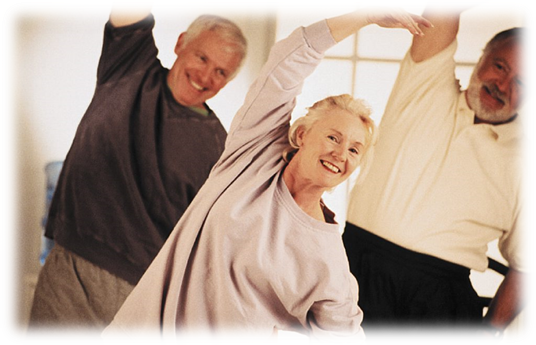 -  сохраняют и укрепляют мышечный тонус, подвижность суставов, прочность и эластичность связочного аппарата.- улучшают координацию движений.-  снимают головные боли, головокружение, улучшают сон.-   уменьшают раздражительность и беспокойство, снимают стресс, улучшают настроение.-  повышают самооценку, позволяют поверить в свои возможности.  Какие правила нужно соблюдать при выполнении физических нагрузок?-  Перед началом занятий проконсультируйтесь с лечащим врачом.-  Начинайте тренировки осторожно, постепенно увеличивая их сложность и продолжительность. Ваша задача заниматься регулярно и быть активным во всем.-  Надевайте удобную для занятий одежду и обувь.-  Подбирайте физические нагрузки в соответствии с состоянием здоровья и физической подготовленностью.-  Составьте индивидуальный комплекс упражнений. Выполняйте только те упражнения, которые не вызывают боли.-  Начинайте тренировку обязательно с разминочных упражнений – они готовят тело к выполнению дальнейшей нагрузки. Исключите силовые упражнения и упражнения на быстроту, вызывающие задержку дыхания, что приводит к снижению снабжения кислородом сердечной мышцы. Обязательно выполняйте упражнения на поддержание ловкости и гибкости, что в будущем позволит снизить риск травматизма.-  Наращивайте интенсивность физических упражнений постепенно.-  Не соревнуйтесь с другими. Стремитесь улучшить свой собственный результат.  Все в ваших руках - продолжительность вашей жизни и ваше самочувствие.ФИЗИЧЕСКАЯ АКТИВНОСТЬ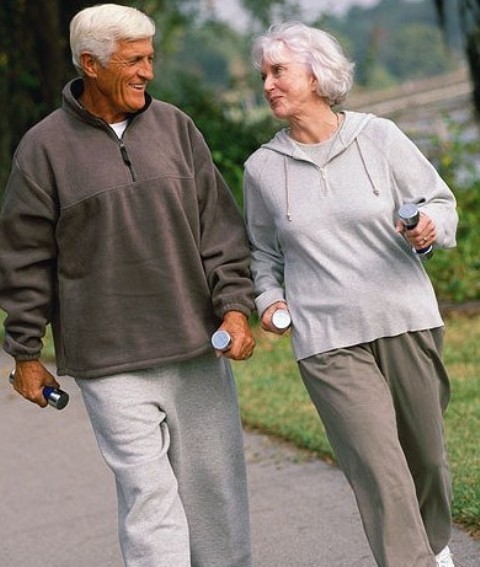 В ПОЖИЛОМ ВОЗРАСТЕ